附件2：_____________学院（部门）参培教师情况表注：为进一步加强交流互动，教育部学校规划建设发展中心设立线上教学能力提升培训计划微信群，我校可组织100名相关负责人和骨干教师加入微信群，进入微信群的教师可集中其他未进群教师关心关切的问题（疑惑）和其他需求，在群内和其他院校教师进行交流沟通。微信群100人名额分配如下： 智能制造学院12人、建筑工程学院9人、大数据学院9人、国际商学院14人、艺术学院12人、学前教育学院9人、护理与健康学院13人、通识教育学院10人、马克思主义学院2人、创新创业教育学院2人、国学院1人、工程训练中心2人、教学工作部4人、质量监控与评估中心1人，各学院教学副院长原则上要加入微信群，请老师们尽快加入，否则超过200人只能群内老师邀请了。微信群二维码：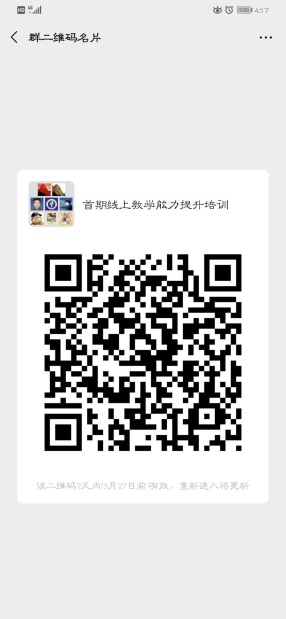 参培教师人数线上教学能力提升培训计划微信群人员名单教学案例分享教学案例分享教师姓名分享主题